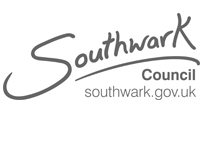 PROFILING QUESTIONNAIRE FOR FAMILY GROUP CONFERENCE COORDINATORS DN323115The council will aim to match Coordinators to the profile the family has requested based on gender, language and ethnicity. The information you provide will be stored by Southwark Council and referenced each time a conference is requested.If two or more Coordinators are deemed an exact match to the family’s requirements, the council will refer to the hourly prices and select the Coordinator with the most economically advantageous rate.If the most economically advantageous rate is offered by more than one Coordinator, the council will award to the Coordinator who confirms availability first.SexSexSexAre you: Male FemaleGender reassignmentGender reassignmentIs your gender identity the same as the gender you were assigned at birth? Yes NoLanguages spokenLanguages spokenWhat is your mother tongue? English Other (please specify):Which languages do you speak fluently?EthnicityEthnicityWhat do you consider to be your ethnicity? Please pick one section below and tick one box.What do you consider to be your ethnicity? Please pick one section below and tick one box.WhiteWhite British English Scottish Welsh Northern Irish Irish Italian Polish Portuguese Turkish Turkish Cypriot Gypsy, Roma or Irish Traveller      Other European Other Non-European (please specify if you wish):  Other Non-European (please specify if you wish): BlackBlack Black British Caribbean Nigerian Ghanaian Sierra Leonean Somali Algerian Congolese Eritrean Ethiopian Ivorian Moroccan Ugandan Other African Other Black (please specify if you wish):      Other Black (please specify if you wish):     AsianAsian Asian British Indian Bangladeshi Chinese Vietnamese Other Asian (please specify if you wish): Other Asian (please specify if you wish):Mixed or Dual HeritageMixed or Dual Heritage White and Caribbean White and Black African White and Asian   White and Caribbean White and Black African White and Asian   Other mixed background (please specify if you wish):   Other mixed background (please specify if you wish):  Other EthnicitiesOther Ethnicities Arab  Colombian Other Latin American (please specify if you wish): Any other ethnicity (please specify if you wish):  Arab  Colombian Other Latin American (please specify if you wish): Any other ethnicity (please specify if you wish): 